Dopasuj elementy do obrazka 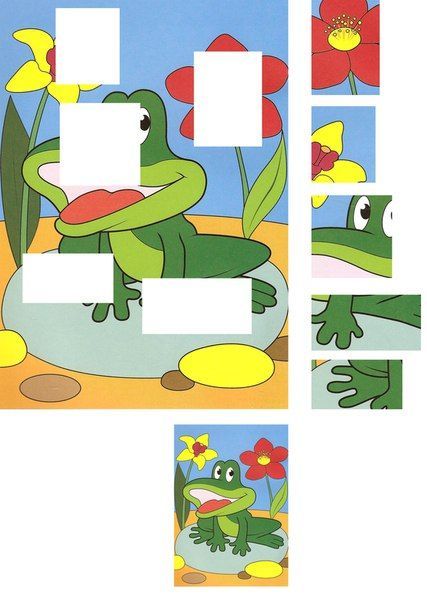 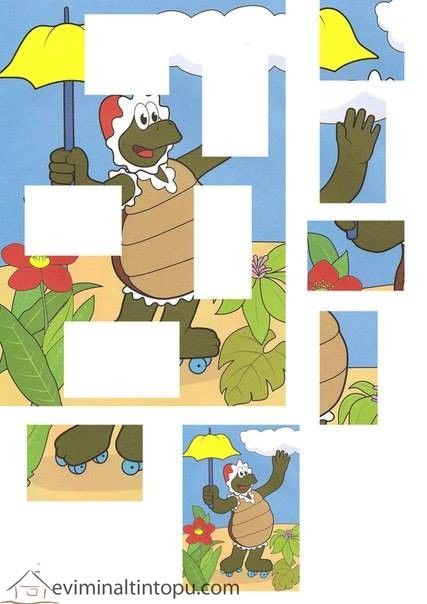 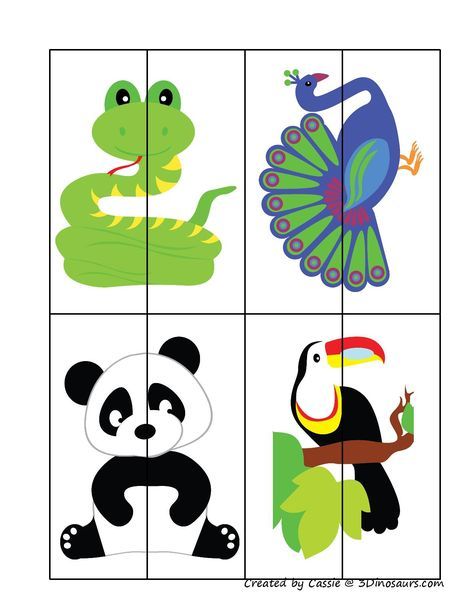 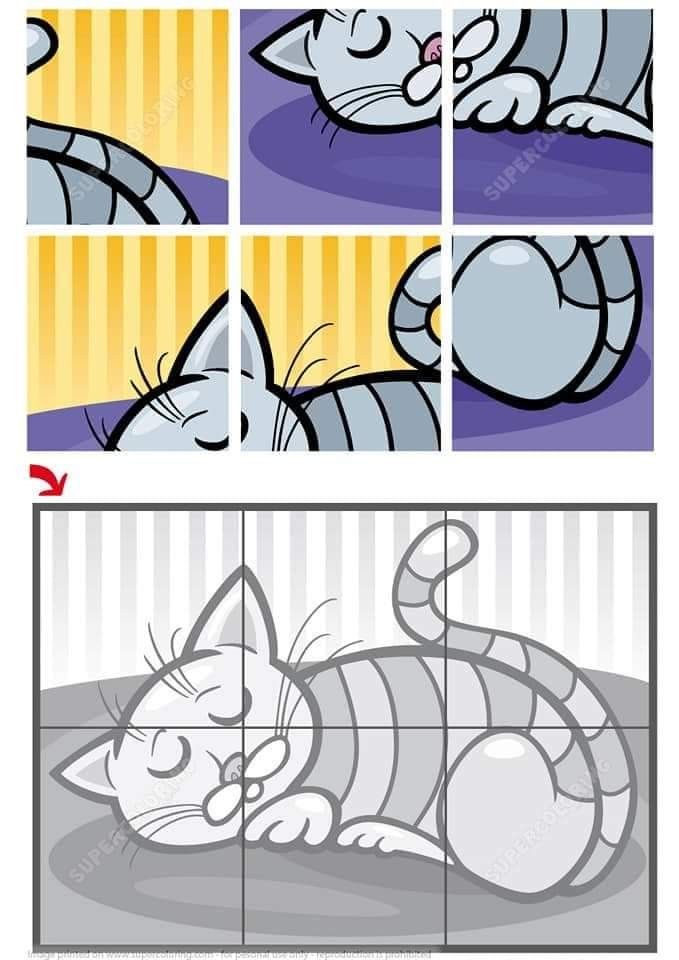 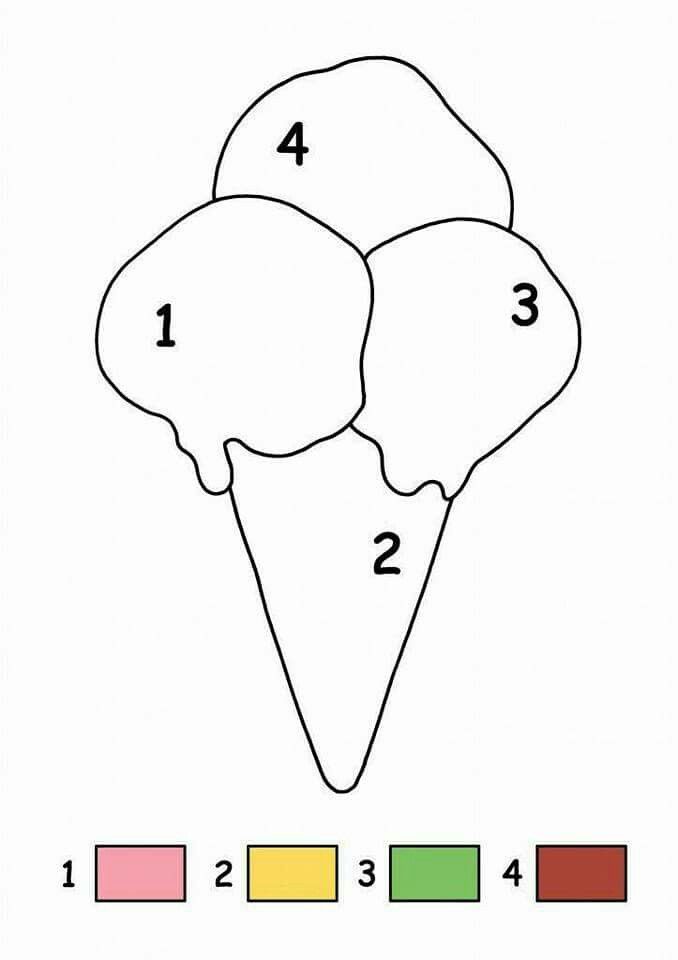 